                                        Ordine Avvocati di Locri               ISTANZA PER IL PARERE DI CONGRUITA’ DEGLI ONORARI       Civile        Amministrativa       Penale di fiducia         Penale d’ufficio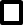 Il sottoscritto Avv. ______________________________________ , con studio in _________________________ Via _______________________________________________                                                            ChiedeIl parere di congruità del compenso professionale per assistenza prestata a:Nominativo Cliente _______________________________________________________________Residente in __________________________ Via _______________________________________Vertenza contro _________________________________________________________________Oggetto _________________________________________________________________________Data inizio prestazioni _______________  data fine prestazioni  ______________Applicare il tariffario o i parametri in base alla data di conclusione delle prestazioni:  prestazioni esauritesi in data antecedente al 22 agosto 2012 ( D.M. n. 127/2004); prestazioni esauritesi in data compresa dal 23 agosto 2012 al 2 aprile 2014 ( D.M. n. 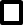     104/2012 )  prestazioni esauritesi in data successiva al 3 aprile 2014 ( D.M. n. 55/2014).Valore della controversia __________________________________________________________Tipo di vertenza _________________________________________________________________Giudiziale avanti a _______________________________________________________________Stragiudiziale ___________________________________________________________________Si allegano alla presente istanza:relazione dell’attività svolta;copie della parcella o nota analitica relativa all’attività svolta;copia degli atti;verbali di causa;copia dell’eventuale corrispondenza intercorsa.Locri, ________________________                                       Avv. __________________________